Uniforme scolaire 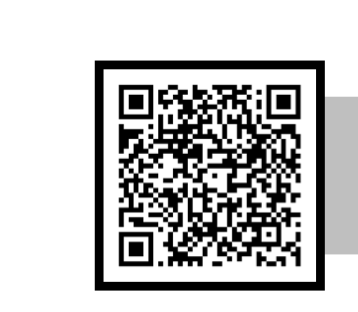 Tâche 1 (travail individuel) En France on discute de réintroduire l’uniforme scolaire. Écoutez le podcast sur ce thème et répondez aux questions.https://www.podcastfrancaisfacile.com/wp-content/uploads/2015/08/uniforme_ecole_port.pdfTâche 2 (travail individuel / travail à deux)Regardez les deux premières minutes de la vidéo et notez les avantages et désavantages cités dans la vidéo. 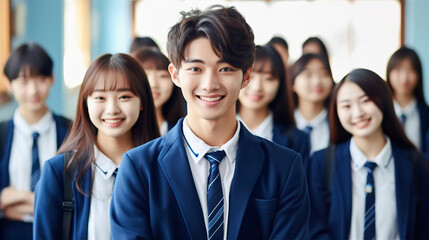 https://www.youtube.com/watch?v=y1kh9tMwcpkComparez vos notes avec un collègue/une collègue.Ensuite continuez la liste avec vos propres arguments. Utilisez les phrases utiles pour la discussion :A mon avis/selon moi/d’après moi/en ce qui me concerne …Je pense/trouve/crois que …Il est nécessaire/important/essentiel de …Je préfère/adore/aime bien/déteste/n’aime pas …Qu’est-ce que tu en penses ?Qu’est-ce qui est important pour toi ?Tu préfères plutôt … ?Je suis absolument sûr/e que …Pourquoi on ne fait/prend pas … ?Je suis d’accord.C’est tout à fait ça.Je partage ton avis/ton opinion/ton idée.Je ne suis pas d’accord parce que …Tu as raison/tort.Tâche 3 (travail à deux)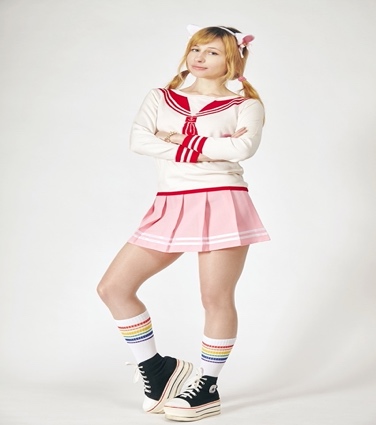 Discutez vos idées pour un uniforme scolaire parfait !Quelles couleurs ?Quels matériaux ?Quels motifs ?Quelles chaussures ?Combien de pièces de vêtements ?Différence hommes/femmes/autres ?Tâche 4 (travail à deux)Créez votre uniforme scolaire.Si vous aimez dessiner/faire des esquisses, dessinez votre uniforme et décrivez-le. Si vous préférez être aidé, demandez à Bing ou un autre programme qui crée des images de vous créer votre uniforme (décrivez vos idées en français).p.ex. : uniforme scolaire pour collège, multicolore, à rayures, en coton, jupe, pantalon, veste Présentez vos uniformes en classe et votez pour le meilleur !Liste de vocabulaire KompetenzenRezeption: Audiomedien und Tonaufnahmen verstehen, audio-visuelles Verstehen; mündliche Interaktion: informelle Diskussion, zielorientierte Kooperation; Mediation: Zusammenarbeit in einer Gruppe (Gemeinsame Konstruktion von Bedeutung); sinnvoller Umgang mit KINiveauA2/B1ThemenbereicheKleidung (Farben, Materialien, Muster), Vor- und Nachteile einer Schuluniform, Argumentationstechniken, aktuelle Thematik in Frankreich MethodenEinzelarbeit, Partnerarbeit, Einsatz digitaler Medien Zeitbedarf3 - 4 UEEingangsvoraus-setzungenS/S verfügen über ein Repertoire an Wörtern und Wendungen, um Kleidung zu beschreiben (Kleidungsstücke, Aussehen, Materialien, Farben etc.) sowie einfache Argumente auszudrücken Materialien1 mobiles Endgerät (Handy, Tablet, Laptop)QuellenAufgabe: eigene Ideehttps://www.youtube.com/watch?v=y1kh9tMwcpkhttps://www.podcastfrancaisfacile.com/wp-content/uploads/2015/08/uniforme_ecole_port.pdfAdobe.stock TechToolsIMAGE GENERATORz.B. Image Creator von Microsoft Designer (bing.com) POURCONTREobliger verpflichten le comportement Verhaltenl’inégalité Ungleichheitobéirgehorchen revenir en arrièrein die Vergangenheit zurückkehren contraindre zwingenimposer qc. à qn.jem. etwas aufzwingenun écart ein Abstand 